Публичный доклад директора школы за 2012\2013 учебный год заслушан и утвержден на педагогическом совете протокол № 1 от 29 августа 2013 года П У Б Л И Ч Н Ы Й    Д О К Л А Ддиректора муниципального бюджетного общеобразовательного учреждения «Новинская средняя общеобразовательная школа» Орехово-Зуевского муниципального района Московской областиЕрмиловой Т.Г.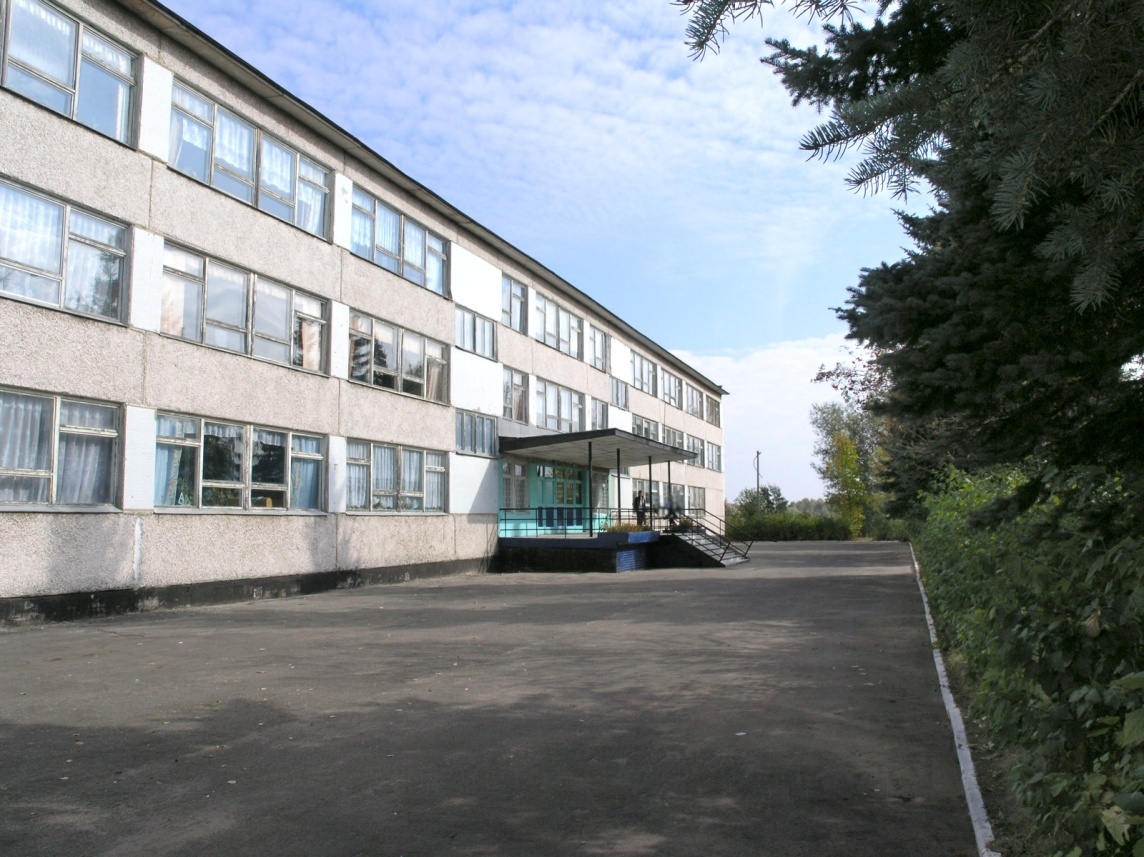 август 2013 годУважаемые ученики, родители, педагоги!          Предлагаем вашему вниманию публичный доклад  школы за 2012-2013 учебный год.            Все мы родом из детства… Привычная, ставшая банальной, фраза. Но истинна этого суждения будет актуальна всегда: именно в детские и юношеские годы человек получает основу для всей жизни. Конечно, в первую очередь это относится к семье, но государство не стоит в стороне – вот почему так важна роль школы в формировании будущих граждан страны. С первых минут жизни человек попадает в большой и удивительный мир, в котором ему предстоит разобраться, что-то познать и достичь. А это невозможно без социализации и культурного обогащения человека. Школа – один из главных помощников на пути становления и формирования полноценной, яркой и самобытной личности.          Школа идет в ногу со временем и старается аккумулировать в себе самый лучший и передовой опыт педагогической работы. А значит, здесь формируется та атмосфера, в которой ребенок может полноценно развиваться духовно, физически, культурно. Школа создает все необходимые предпосылки, условия и механизмы для обеспечения возможностей получения качественного, доступного образования детям, проживающим в сельском поселении Новинское.  В докладе представлены общие сведения о состоянии школы и ее работе по различным направлениям, результаты деятельности за 2012-2013 учебный год. Доклад призван способствовать улучшению качества информирования всех заинтересованных в работе школы сторон, повышению их взаимопонимания на основе получения и использования информации, подтвержденной фактами и примерами из практики работы образовательного учреждения.   Часть представленной информации дана в сравнении с предыдущими годами, что позволяет увидеть динамику происходящих процессов.  Отчет подготовлен администрацией школы.     Цель  данного отчета обуславливает, как и в предшествующие годы, решение ряда задач:определить результаты педагогического процесса в школе за 2012/2013 учебный  год;2)	проанализировать целесообразность проводимой работы;3)	выявить факторы, которые обусловили достигнутые результаты;4)	оценить эффективность используемых методов и форм, степень их влияния на            результат  воспитательного процесса;5)	выявить неиспользованные возможности для дальнейшей работы и выбрать пути       устранения выявленных недостатков; 6)	определить направления работы на 2013/2014 учебный год.ОБЩИЕ СВЕДЕНИЯ       Полное наименование школы, как юридического лица в соответствии с регистрационными документами: Муниципальное бюджетное общеобразовательное учреждение «Новинская средняя общеобразовательная школа» Орехово-Зуевского муниципального района Московской области. Сокращенное наименование Учреждения: МБОУ«Новинская СОШ».     Организационно-правовая форма – муниципальное бюджетное общеобразовательное учреждение, тип учреждения – общеобразовательное, вид учреждения – средняя общеобразовательная школа. Свидетельство о постановлении на учет Российской организации в налоговом органе по месту ее нахождения серия 50 № 012091514 от 27 декабря 2001 года.Основной деятельностью школы является реализация основных и дополнительных программ начального общего, основного общего, среднего (полного) общего образования и дополнительного образования.     Учредителем учреждения является Администрация Орехово-Зуевского муниципального района Московской области.       Школа имеет собственные печати с изображением Государственного Герба и штамп, бланки школы с указанием наименования местонахождения (свидетельство государственной аккредитации серия АА № 152262 от 17 марта 2010 года) лицензия серия РО МО № 000302 от 01 августа 2011 года регистрационный номер № 67286).  Учреждение имеет собственный электронный почтовый адрес в сети Интернет (novinskayaschool@yandex.ru), а также официальный Интернет-сайт школы (http://novinskaya1974.ucoz.ru/) для обеспечения доступности и распространения общественно-значимой информации, касающейся образовательной деятельности школы, а также возможности размещения в Web-пространстве документов, подлежащих обязательному опубликованию.     Юридический (фактический) адрес учреждения в соответствии с регистрационными документами: 142643, Российская Федерация, Московская область, Орехово-Зуевский район, д.Новое, ул.Дружбы д.1-а, тел.(факс): 8(496) 4177-120, 8(496) 4177-116.       Самая первая – начальная школа – в дер. Новое была открыта в 1924 г. в частном доме по ул. Советская, в ней было все две классные комнаты. Потом там стали проживать семьи учителей, потому что построили специальное одноэтажное здание с 4 классами. Это было в 1928 г., а улица стала именоваться Школьной.     С августа 1932 г. школа стала называться неполной средней, т.к. был открыт первый пятый класс, в следующем году – 6 класс и т.д.     До 1971 года школа была восьмилетней, а с 1972 года стала именоваться средней общеобразовательной. Назрел вопрос о строительстве нового здания, которое и было открыто в 1974 году.       В 2014 году МБОУ«Новинская СОШ» будет отмечать свое 40-летие. ХАРАКТЕРИСТИКА  ШКОЛЫ     Здание школы было введено в эксплуатацию в 1974 году. Площадь земельного участка, занимаемого школой около 2264,4 кв.м. площадь внутренних помещений школы 3205 кв.м, отопление, водопровод и канализация – централизованное. Периметр территории школы огражден металлическим забором.               Школа расположена в сельском поселении Новинское, в котором имеются другие образовательные учреждения, среди которых дошкольного образования – МБДОУ   № 33 «Тополек», ДЮСШ д.Новое, с которыми школа сотрудничает и имеет совместный план работы.      Дорога в школу безопасна, доступна для учащихся  различных улиц и близлежащих сельских населенных пунктов, что благоприятно отражается на сохранении контингента обучающихся.     Миссию нашей школы мы определяем как обеспечение качественного образования, способствующего формированию физически здоровой, компетентной личности, способной к самоопределению и самореализации. Основную стратегическую цель видим в создании условий для удовлетворения актуальных и перспективных потребностей граждан, общества и рынка труда в качественном образовании через педагогические и управленческие инновационные процессы.Конкурентные преимущества школы     Среди конкурентных преимуществ стоит, прежде всего, отметить:- сбалансированный режим работы и комфортные условия для учебы и отдыха учащихся;- высокий профессионализм сотрудников;- сложилась система воспитательной работы;- участие в инновационной работе;- высокий уровень поступления выпускников в ВУЗы (на бюджетной основе);- открытость социуму и положительный имидж;- привлечение к сотрудничеству представителей социума;- сохранение традиций школы     Условия осуществления образовательного процесса.В соответствии с Уставом школа работает по графику пятидневной учебной недели в одну смену. Продолжительность каждого урока- 45 минут, продолжительность учебного часа в первом классе составляет 35 минут. Начало занятий в 8.30, окончание не позднее 15 часов, завершение работы группы продленного дня – 18.00 часов. Единое расписание занятий предусматривает перерыв для отдыха и питания учащихся. Продолжительность учебного года в первых классах 33 недели, в последующих – 34 недели.Во второй половине работают 3 группы продлённого дня, организованы внеурочные занятия по для 1-3 классов, ведётся проектная и научно-исследовательская деятельность учащихся.Организация питания учащихся является отдельным обязательным направлением  деятельности учреждения и осуществляется в соответствии с нормативно - правовыми документами, регламентирующими деятельность общеобразовательного учреждения:- Законом РФ от 10.07.1992 г. № 3266-1 «Об образовании»;- Федеральным законом от 24.07.1998 г. № 124-ФЗ «Об основных гарантиях прав ребенка в  РФ»;- Федеральным законом от 30.03.1999 г. № 52-ФЗ «О санитарно-эпидемиологическом благополучии населения»;- Федеральным законом от 06.10.2003 г. № 131-ФЗ «Об общих принципах организации местного самоуправления в РФ»;- Федеральным законом от 21.07.2005 г. № 94-ФЗ «О размещении заказов на поставки товаров, выполнение работ, оказание услуг для государственных и муниципальных нужд»;- Законом Московской области от 19.01.2005 г. № 24/2005-ОЗ «О частичной компенсации стоимости питания отдельным категориям обучающихся в общеобразовательных учреждениях Московской области»; - Постановлением Правительства РФ от 19.03.2001г. № 196 «Об утверждении типового положения об общеобразовательном учреждении»;- Постановлением Главного государственного санитарного врача Российской Федерации от 31.08.2006 г. № 30 «Об организации питания детей в общеобразовательных учреждениях»;- Санитарно-эпидемиологическими требованиями к организации питания обучающихся в общеобразовательных учреждениях, учреждениях начального и среднего профессионального образования (СанПиН 2.4.5.2409-08)- Распоряжениями Главы Орехово-Зуевского муниципального района,- Приказами начальника Управления образования Орехово-Зуевского муниципального района;- Устав муниципального общеобразовательного учреждения МБОУ«Новинская СОШ»;- Положение об организации питания обучающихся;- Положение о бракеражной комиссии.;   - Приказ об организации питания; - Приказ  об утверждении списка обучающихся, получающих льготное питание;- Приказ об организации работы комиссии по контролю за организацией и качеством питания обучающихся.Горячее питание в МБОУ«Новинская СОШ» осуществляется в столовой, в которой имеется все необходимое технологическое оборудование в соответствии с санитарно-эпидемиологическими требованиями к организациям общественного питания, изготовлению и оборотоспособности в них продуктов и продовольственного сырья СП2.3.6.1077-01. Площадь обеденного зала составляет 153 квадратных метров и рассчитана на 640 посадочных мест.В настоящее время  организация питания осуществляется по договору с ИП «Меркулова Н.Е». Договора заключается ежеквартально, что дает школе возможность чаще корректировать число учащихся, нуждающихся в льготном питании.Ежегодно разрабатывается примерное 10-дневное меню,  соответствующее  возрастным и физиологическим потребностям,  в соответствии с СанПиН 2.4.5.2409-08 «Санитарно-эпидемиологические требования к организации питания обучающихся в образовательных учреждениях начального, среднего и профессионального образования». Меню согласовывается с территориальным отделом Управления Роспотребнадзора Московской области. Руководитель образовательного учреждения является ответственным лицом за организацию и полноту охвата обучающихся горячим питанием.Приказом директора школы из числа педагогических работников назначается лицо, ответственное за организацию питания на текущий учебный год. Питание учащихся организуется на бесплатной основе (за счет бюджетных средств) и за счет средств родителей (законных представителей). Столовая школы осуществляет производственную деятельность в режиме работы, соответствующем режиму работы образовательного учреждения. Отпуск горячего питания обучающимся организуется по классам (группам) на переменах, в соответствии с режимом учебных занятий. Учитель, проводивший урок перед приемом пищи обеспечивает сопровождение учащихся в помещение столовой. Сопровождающие педагоги обеспечивают соблюдение режима посещения столовой, общественный порядок и содействуют работникам столовой в организации питания, контролируют личную гигиену учащихся перед едой.Денежные средства для организации льготного питания формируются из средств областного бюджета в соответствии с Законом Московской области от 19.01.2005 г. № 24/2005-ОЗ «О частичной компенсации стоимости питания отдельным категориям обучающихся в образовательных учреждениях Московской области», а также из средств бюджета Орехово-Зуевского муниципального района.В школе создана база данных учащихся  льготных категорий. Списки льготников формируются в соответствии с необходимым пакетом  документов и утверждаются на Управляющем Совете и родительском комитете школы ежеквартально. Общеобразовательное учреждение  обеспечивает организацию горячего питания обучающихся за счет средств родителей (законных представителей), проводит среди родителей разъяснительную и организационную работу по пропаганде гигиенических основ питания и основ здорового и полноценного питания детей.Система организации питания в школе ставит перед собой следующие задачи:- обеспечить учащимся полноценное горячее питание;
-  прививать учащимся навыки здорового образа жизни;- развивать здоровые привычки и формировать потребность в здоровом образе жизни;- формировать культуру питания и навыки самообслуживания;- расширение охвата горячим питанием учащихся учреждения;- развитие и  укрепление материально-технической базы школьной столовой;- приоритетное, планомерное финансирование школьного питания и организация контроля за поступлением и использованием бюджетных средств;- совершенствование системы контроля качества и безопасности питания учащихся;- обучение кадров работников пищеблока современным формам работы;- обеспечение соответствия питания учащихся  установленным требованиям и нормам;-обеспечение учащихся оптимальным питанием, соответствующим возрастным и физиологическим потребностям детей и подростков в пищевых веществах и энергии.Для решения этих задач ведется работа по следующим направлениям:1. Разработана программа производственного контроля организации горячего питания в школе, целью которой является создание условий, способствующих укреплению здоровья, формированию навыков правильного питания, поиск новых форм обслуживания детей, увеличение охвата учащихся горячим питанием.2. Организация питания учащихся через комбинат школьного питания на основе внедрения новых технологий;3.Ведется организационно – аналитическая работа.4. Вопрос об организации питания рассматривается на совещаниях при директоре, совещаниях  классных руководителей, заседаниях ШУС. 5. Организована работа по укреплению материально – технической базы, улучшению санитарно-технического состояния столовой;6. Улучшение технологий и условий приготовления пищи;7.Обеспечение неукоснительного выполнения СанПиН 2.4.5.2409-08 «Санитарно-эпидемиологические требования к организации питания обучающихся в образовательных учреждениях начального, среднего и профессионального образования»;Питание организованно согласно  10-ти дневному меню, согласованному с территориальным отделом Роспотребнадзора в городах Орехово-Зуево, Электрогорск, Орехово-Зуевском, Павлово-Посадском районах.8.Работа с родителями, общественностью. Организация пропаганды среди учащихся и их родителей принципов рационального здорового питания, обучение учащихся, родителей, преподавательского состава основам рационального питания. Воспитание культуры питания у школьников (разработка и реализация программы оздоровительного воспитания школьников «Правильное питание» с целью формирования у школьников основ рационального питания);9.Осуществление ежедневного производственного контроля  качества и безопасности питания школьников; осуществляется ежедневный контроль за работой столовой администрацией школы, проводятся целевые тематические проверки.10.Увеличение охвата горячим питанием учащихся;11.Санитарно-гигиеническое и медицинское обеспечение школьного питания; осуществление мониторинга питания и физического развития школьников.12. Систематическое осуществление бракеражной комиссией контроля за соответствием получаемых продуктов детскому рациону и проведением бракеража сырой и готовой продукции. В школьной столовой  в наличии вся необходимая документация:-  бракеражный журнал готовой продукции- журнал учета количества питающихся     - бракеражный журнал скоропортящихся продуктов     - журнал здоровья сотрудников     - журнал скоропорящих продуктовВышеизложенные мероприятия дали следующие результаты: Достижение организации школьного питания в соответствии с требованиями СанПиН;- 100%-ное удовлетворение физиологических потребностей детей и подростков сбалансированным рационом питания;-Сохранение здоровья учащихся, снижение заболеваемости детей и подростков;- Увеличение охвата школьников горячим питанием до 88%;- Обеспечение бесплатным питанием 100% детей из малообеспеченных, многодетных семей, опекаемых, инвалидов и детей оказавшихся в трудной жизненной ситуации;- Повышение информированности населения по вопросам школьного питания;- Улучшение качественного уровня организации школьного питания;- Обеспечение доступности школьного питания для всех категорий населения;- Модернизация и укрепление материально-технической базы школьной столовой. В 2012-2013 учебном году общее количество учащихся, получающих горячее питание составило  150 человека (88%),  из них: 72 учащихся начальной школы (42%),  73 учащихся среднего звена (43%)  и  5учащихся старших классов (3%).в 2012-2013 - 69 учащихся льготных категорий:дети из многодетных семей – 27,дети-инвалиды – 6, опекаемые - 2, дети из малообеспеченных семей- 29дети из неблагополучных семей -5 В течение двух лет  все учащиеся льготных категорий  были  обеспечены бесплатным питанием на 100%.Общее количество учащихся, получающих двухразовое горячее питание в школеКоличество учащихся, получающих бесплатное горячее двухразовое питаниеС целью обеспечения занятости, организации досуга и сохранения здоровья детей в период каникул на базе школы работает оздоровительный лагерь и система дополнительного образования.Информация об общих статистических данных, характеризующих состояние здоровья школьников.        В школе реализуется программа «Здоровье». Цель программы – создание условий, направленных на сохранение и укрепление здоровья учащихся.     За период 2012-2013 учебного года по данным направлениям осуществлялась следующая работа:Образовательный процесс:     – административный контроль за соблюдением требований СанПин (мониторинг теплового режима помещений школы, школьной мебели, оборудования);     – повышение уровня  материально-технической базы образовательного учреждения (в том числе обеспеченность спортивным оборудованием и инвентарем);    – контроль за соблюдением гигиенических требований к расписанию, общему объему учебной нагрузки, домашних заданий;    – использование методик обучения (освоение и внедрение личностно-ориентированного, проблемного, развивающего обучения), индивидуальный, дифференцированный подход в обучении (индивидуальное дозирование учебной нагрузки, индивидуальной программы обучения);    – контроль за соблюдением требований к использованию ТСО (компьютер, аудиовизуальные средства);    – учет индивидуальных особенностей учащихся при выборе форм контроля, оценивания;    – использование на уроках здоровьесберегающих технологий;    – организация по медицинским показаниям учебного процесса на домуПрофилактика и оздоровление:    – организация физкультурно-оздоровительной работы;    – мероприятия по организации качественного питания учащихся;    – организована работа с учащимися всех групп здоровья (на уроках физкультуры, в секциях, и т.д.);    – осуществляется контроль за соблюдением рекомендаций по объему двигательной активности учащихся (организация динамических перемен, физкультминуток, динамических пауз на уроках, гимнастика для глаз и т.д.);   – созданы условия и организована работа спортивных секций;   – регулярно проводятся спортивно-оздоровительные мероприятия и соревнования.Просветительско-воспитательная работа с учащимися, направленная на формирование ЗОЖ:    – реализация в системе воспитательной работы школы тематических классных часов и мероприятий, направленных на формирование ценности здоровья и здорового образа жизни («Здоровье- твое богатсво», «Все цвета, кроме черного» и др., конкурсы рисунков, плакатов);    – проведение «Дней здоровья», конкурсов, праздников и т.д.Просветительская и методическая работа с педагогами и родителями- действует родительский лекторий на общешкольных родительских собраниях;- родительский комитет;- совет профилактики;- педагогический совет;- сотрудничество с социально-психологической службой (работа с проблемными подростками и семьями, по индивидуальным планам с детьми девиантного поведения);       5. Осуществляется динамическое наблюдение за состоянием здоровья и медицинское обслуживание детей.Ежегодно декретивные классы проходят углубленный медицинский осмотр в МБУЗ «Новинская амбулатория», вакцинацию, профилактические осмотры на кожные заболевания, педикулез.Работает медицинский кабинет, оборудован процедурный кабинет.  Из 168 осмотренных учащихся здоровы – 136 учащихся, инвалидов – 6 человек.Группы здоровья :141 учащийся – I группа12 учащихся -  II группа8 учащихся – III группа 7  учащихся – IV группаФизкультурные группы :154 учащихся – основная8 учащихся – подготовительная5 учащихся – специальная группа1  учащийся – медотводАнализ состояния здоровья и физического развития учащихся показал, что большой процент по количеству нарушений здоровья занимают нарушения опорно-двигательного аппарата и зрения, органов дыхания. Но по статистике роста заболеваемости среди учащихся нет, отмечается небольшое увеличение числа здоровых детей.Таким образом, использование здоровьесберегающих технологий в образовательном пространстве школы, создание благоприятного психоэмоционального фона повлияли на повышение качества здоровья учащихся, что отразилось на снижении процента заболеваний систем органов дыхания, опорно-двигательного аппарата, органов зрения.Ориентация на здоровьесбережение при формировании единого образовательного пространства школы остается приоритетной целью работы в будущем учебном году.Обеспечение безопасности.В центре внимания педагогического коллектива – безопасность школьной среды. В школе созданы все условия для обеспечения безопасного пребывания участников образовательного процесса в учреждении. Спланированы мероприятия образовательного, просветительного, административно-хозяйственного характера.Материально-техническое обеспечение безопасных условий в школе соответствует норме. Имеются средства пожаротушения – огнетушители в достаточном количестве, средства индивидуальной защиты органов дыхания (в каждом кабинете).Установлена пожарная сигнализация, здание оборудовано кнопками тревожной сигнализации, вход в помещение контролируют в дневное время вахтеры, а в ночное – сторожевая охрана. Имеется видеонаблюдение, ограждение территории школы, соблюдается пропускная система.Сотрудники школы, отвечающие за безопасность ОУ, регулярно проходят обучение и переподготовку.  Проведены все необходимые мероприятия по противопожарной безопасности.В начале учебного года (во время проведении Дней здоровья, внеклассных и внешкольных мероприятий) учителя-предметники проводят инструктаж среди учащихся о технике безопасности во время уроков с обязательной записью в журнале; классные руководители каждую четверть проводят инструктаж об ответственности несовершеннолетних за правонарушения на транспорте, о соблюдении правил безопасности в каникулярное время. При выездных экскурсиях зам.директора по ОВВВР проводит инструктаж с лицами ответственными за организацию и проведение перевозки детей, производится запись в журнале регистрации и инструктажа по охране труда, проводится беседа с детьми согласно Инструкции по обеспечению БДД при перевозках автомобильным транспортом организованных групп обучающихся муниципальных образовательных учреждении Орехово-Зуевского муниципального района Московской области.В школе проходят мероприятия по изучению ПДД и профилактике детского дорожно-транспортного травматизма; согласно графика проводятся учения по противопожарной безопасности учащихся и педагогов.На родительских собраниях проводятся беседы с родителями о контроле за поведением детей во внеурочное время.  Материально-техническая база        Школе работает по кабинетной системе. 9 учебных помещений являются специализированными: кабинеты химии и физики, биологии, информатики, обслуживающего труда,  два кабинета мастерских (по металлу и дереву),  спортивный зал, актовый зал, библиотека, административные кабинеты, вспомогательные и хозяйственные помещения.        Имеющаяся в ОУ материально-техническая база и учебное оборудование достаточны для реализации заявленных образовательных программ.        Образовательный процесс  обеспечен учебной литературой, программами по всем дисциплинам учебного плана, учебно-методическим комплексом для педагогов и учащихся, дидактическим и иллюстративно-наглядным материалом. Это позволило создать условия для качественной реализации программ всех ступеней обучения.         Особое внимание уделяется оснащению образовательного процесса компьютерной техникой и внедрению информационных и коммуникационных технологий в образовательный процесс и управление школой. В настоящее время в школе функционирует один компьютерный класс, оборудованный на 10 рабочих мест для обучающихся и 1 рабочее место для учителя, 8 компьютеров административного пользования и имеющих выход в Интернет.         1 кабинет начальной школы оснащен учебно-лабораторным оборудованием в соответствии с ФГОС.        Приобретены и используются в учебном процессе множительная и копировальная техника, аудио и видеоаппаратура, телевизоры, мультимедийное оборудование / 2 интерактивных доски, 4 проектора/, имеется выход в интернет.        Общий библиотечный фонд составляет   9607 экземпляров  (из них учебники – 2708 экземпляров). Учебный фонд обновлен на 30  %. Количество имеющейся в школе учебной литературы позволяет обеспечить учебный процесс необходимыми учебниками.         В школе созданы необходимые условия для эффективного осуществления образовательного процесса. Таким образом, школа использовала возможность выйти на современный уровень для обеспечения качества образовательного. Необходимо приобретение мебели для  кабинета химии и физики, начальных классов.                                    Ремонт школы 2012-2013 учебный годОРГАНИЗАЦИЯ УПРАВЛЕНИЯ ШКОЛОЙ     Управление школой осуществляется в соответствии с законодательством РФ, Уставом школы, локальными актами на принципах демократичности, открытости, приоритета общечеловеческих ценностей, охраны жизни и здоровья человека, свободного развития личности.     В последние годы формируется слаженная управленческая команда. Администрация школы:Директор школы: Ермилова Татьяна Геннадьевна, первая квалификационная категорияЗаместители директора школы:По учебно-воспитательной работе: Тютнева Наталья Евгеньевна, первая квалификационная категория;По воспитательной работе: Гущина Светлана Юрьевна, первая квалификационная категория;По безопасности: Усик Владислав Сергеевич;В поддержку администрации школы создана управленческая команда, основными формами самоуправления которой являются:- общее собрание трудового коллектива- школьный управляющий совет- педагогический совет- родительский комитет школы- детская организация «Дорога добра»-  школьный методический совет учителей Деятельность названных форм самоуправления регламентируется Уставом школы и локальными актами, разработанными школой и утвержденными педагогическим советом.   Основные вопросы стратегии совершенствования образовательного процесса рассматриваются на педагогическом совете школы. Педагогический совет определяет приоритетные направления деятельности школы, принимает образовательную программу и программу развития школы и осуществляет контроль за реализацией, вносит необходимые дополнения и коррективы.Органы государственно-общественного управления определяют основные направления развития школы, содействуют созданию в учреждении оптимальных и прозрачных условий и форм организации образовательного процесса. Родители поддерживают все начинания педагогов и руководства школы, направленные на обеспечение стабильного функционирования и развития школы, улучшение условий обучения, создание дополнительных ресурсов, творческие группы учителей, рассматривающие сложные педагогические и методические вопросы, вопросы организации учебно-воспитательного процесса, изучения и распространения передового педагогического опыта, Детская школьная организация «Дорога добра» - это объединение школьников для защиты всех идей, проектов, программ, представляемых учениками школы, для разработки стратегии решения определенных проблем классов, групп, отдельных учеников, участия в разработке воспитательной программы школы. Решения детской организации носят рекомендательный характер для руководства школы при принятии конкретных решений.     Система ученического самоуправления направлена на социализацию обучающихся, на выработку эмоциональной включенности на принятие решения, формирование организаторских способностей, потребности в успешной самореализации, а также способствует созданию позитивных отношений между субъектами образовательного процесса.    Взаимодействие созданных в школе структур обеспечивает:Создание оптимальных ресурсов и условий, необходимых для нормального функционирования школы;Создание адаптивной образовательной среды для обеспечения, оптимального уровня развития каждого ученика, его задатков, способностей, творческого потенциала;Предоставление равных возможностей при получении образования для всех учащихся школы;Согласованность действий по реализации комплексной программы сохранения и укрепления здоровья учащихся;Преемственность и укрепление традиций школы;Совершенствование материально-технического обеспечения школы. Организационная структура программно-целевого управления учрежденияОб эффективности управленческой деятельности свидетельствует то, что школа  функционирует стабильного. ОБРАЗОВАТЕЛЬНЫЙ ПРОЦЕСС     В своей образовательной деятельности школа обеспечивает доступность  образования на основе учебного плана, использует государственные программы и программы. Цель школы – создание условий, обеспечивающих полноценное развитие индивидуальных способностей каждого ученика, психологического комфорта, высокого творческого настроения, мотивации учения, успешной социализации выпускников.     Структура, содержание, организация учебного процесса в школе предусматривают личностную ориентацию в обучении, позволяют более полно учитывать способн6ости, интересы учащихся, создают условия для обучения старшеклассников в соответствии с их профессиональными интересами и намерениями в отношении продолжения образования.     Учебно-воспитательный процесс строится на основе образовательной программы, разработанной школой самостоятельно и учебным планом согласованным с Управлением образования Администрации Орехово-Зуевского муниципального района на основе Базисного Учебного плана 2004 года (4-11 кл.), ФГОС (1-2 кл.).     Учебный план школы предусматривает дифференциацию учебного процесса на всех этапах обучения.На 1 ступени обучения основное внимание уделяется формированию у детей желания и умения учиться, познавательной мотивации и культуры общения, самопознания, начальных навыков самоконтроля.     Наряду с основными предметами, введены общеразвивающие программы путем включения в школьный компонент раннее изучение иностранного языка.На 2 ступени обучения, представляющей собой продолжение формирования познавательных интересов учащихся и их самообразовательных навыков, основное внимание уделяется активному формированию личности ученика, базы для выбора направления специализации образования и уровня освоения отдельных предметов.      Часы школьного компонента отведены на изучение программ, направленных на развитие творческого потенциала учащихся и расширение знаний по учебным предметам: ОБЖ, Духовное краеведение. Обучение на 3 степени ориентировано на продолжение развития самообразовательных навыков, навыков самоорганизации и самовоспитания, профильной ориентации, формированию личностного самоопределения. С учетом этого и по запросу родителей и учащихся старшей школы  был выбран учебный план социально-гуманитарного профиля.  Учебный план учитывает интересы и запросы учащихся и их родителей, выявляемые в ходе ежегодного анкетирования участников образовательного процесса при распределении часов вариативной части. Учебная нагрузка учащихся не превышает предельно допустимый объем ученической нагрузки согласно базисному учебному плану. Количество часов, определенное на каждый предмет в учебном плане, предусматривает качественное усвоение учебной программы, обеспечивающей государственный образовательный стандарт.    В школе реализуется программа «Одаренные дети», направленная на выявление, поддержку и развитие  одаренных детей, их самореализацию, профессиональное самоопределение. В образовательном процессе представлена научно-исследовательская и проектная деятельность, как учащихся, так и педагогов.      Таким образом, учебный план школы расширяет содержание по приоритетным предметам, ориентирует учащихся на самостоятельную исследовательскую работу, обеспечивает условия для самоопределения учащихся, готовит их к поступлению в высшие учебные заведения.Кадровое обеспечение образовательного процесса      Качественное кадровое обеспечение школы является ключевой предпосылкой успешности образовательного процесса.     Результативность работы школы обеспечивается квалификационными кадрами, из которых 90% педагогических работников имеют высшее образование.Профессиональный портрет педагогического коллективаПрофессиональный уровень педагогов достаточно высок:  60 % учителей имеют первую и высшую квалификационную категориюПедагогический состав школы 20 человек, из них 16 учителей, 5 человек имеют высшую квалификационную категорию (25%)7 учителей – 1 квалификационную категорию (35%), остальные 40% разряды по стажу и соответствие занимаемой должности.      На протяжении многих лет отсутствует текучесть кадров, сохраняется число постоянных учителей, что очень важно для поддержания культуры, традиций школы, накопления опыта.      Педагогические кадры ежегодно повышают уровень профессиональной компетентности, обучаясь на курсах  повышения квалификации.  Высокий уровень профессиональной подготовки педагогов, постоянное совершенствование ими своих знаний и методических приемов являются одним из условий достижения нового качества образования, поэтому в школе имеется перспективный план повышения профессионального мастерства учителей.Имеют звания и награды Методическая тема школы: «Развитие познавательных интересов учащихся в системе личностно-ориентированного подхода» способствует реализации инновационной политики школы.     В 2012-2013 учебном году в школе успешно работал школьный методический совет. ШМС является одним из основных звеньев в системе повышения квалификации учителей, его работа направлена на постоянное улучшение учебно-воспитательного процесса, на определение единого подхода к учащимся, на изучение системы работы каждого учителя и т.д. Главной целью ШМС является ​создание оптимальных условий для учебно-воспитательного процесса, главная цель которого личностно-ориентированный подход в обучении и воспитании учащихся, включение  каждого ученика в работу  на учебных занятиях в качестве активных участников и организаторов образовательного процесса.Основные направления деятельности школьного методического совета:разработка и апробация новых учебных курсов (регионального и школьного компонента);организация и проведение инновационной работы в творческих группах учителей;рецензирование учебных, научно-методических и дидактических материалов, предоставляемых педагогами;проведение круглых столов, мастер-классов, конкурсов, конференций;выявление, обобщение и распространение положительного педагогического опыта творчески работающих учителей;За истекший период с августа 2012 года по май 2013 года было проведено 5 плановых заседаний ШМС по следующим темам:1)​ август - «Совершенствование эффективности учебного процесса»2)​ ноябрь – «Электронные образовательные ресурсы в учебно-воспитательном процессе»3)​ январь – « Компетентностный подход в обучении. Модернизация образования» 4)​ февраль - «Педагогические технологии. Федеральные государственные образовательные стандарты II поколения»5)​ май – «Развитие профессиональной компетентности педагога в области разработки современного урока. Эффективный урок XXI века»В октябре 2012 года всеми педагогами в 5-11 классах был проведен школьный тур Всероссийских олимпиад по  предметам с целью выявления сильнейших учащихся и развития познавательных интересов. В ноябре и декабре 2012 года команды детей школы приняла участие в районных предметных олимпиадах.  По результатам олимпиад призерами по математике стали 2 ученика нашей школы: 4 класс – Бураков А.(учитель начальных классов Фокина В И.) и 7 класс - Ясашных И.(учитель математики Крылова Н. В.)     Опыт работы педагогический коллектив представляет на районных  семинарах, педагогических конкурсах различного уровня.В 2012-2013 учебном году опыт учителей был распространен и обобщен на районных семинарах и конкурсах:- Районный семинар-совещание преподавателей ОБЖ .Урок давала : Федотова Т. Н.-учитель физики, информатики и ОБЖ.;Тютнева Н. Е. и Мозымова С. В. подготовили доклады по теме семинара.- Районный конкурс «Ярмарка педагогических технологий».  Приняли участие 3 учителя школы: учитель истории и обществознания Гущина С. Ю.,  учитель математики Крылова Н. В. и учитель технологии Крутелева А. И.- Районный конкурс авторских методических разработок  «Мастер-класс-2013». Приняла участие учитель математики Крылова Н. В.- Районный проблемный семинар «Педагоги Подмосковья национальной образовательной инициативе «Наша новая школа»». Приняла участие учитель Ермилова Т. Г. Учителя ШМС в 2012-2013 учебном году принимали участие во многих конкурсах, олимпиадах и играх: Всероссийская олимпиада «ОЛИМПУС»(зимняя сессия) для учащихся 4-9 классов (русский язык, математика, биология, химия, английский язык, обществознание, география, история),Всероссийская олимпиада «Альбус» для учащихся 4-9 классов (математика и английский язык), организованных институтом развития школьного образования (ИРШО г. Калининград) , Международный конкурс «Русский медвежонок- языкознание для всех» для учащихся 2-9 классов, всего 40 человек, Международный конкурс «Кенгуру- математика для всех» для учащихся 2-9 классов, всего 36 человек.Российский оргкомитет Института развития школьного образования и Центра творческих инициатив выразил благодарность коллективу школы за помощь в организации конкурсов, за совместную деятельность по развитию у школьников интереса к различным предметам, выявлению одаренных детей и активизации внеклассной и внешкольной работы. Учитель физики и информатики Федотова Т. Н. приняла участие с учащейся 8 класса Чернышевой Д. в районном конкурсе «Старт в науку», которая получила сертификат участника. Отчет об участии в районных мероприятиях учителей и учащихся школы:       Также в этом году по нашей школьной традиции в феврале для учащихся начальной школы, а в марте для учащихся 5-11 классов были проведены 2 школьные научно-практические конференции «Первый шаг в науку». Современное школьное образование - это не просто пассивное получение знаний, это активный поиск, исследование, осмысление материала. Это умение находить, анализировать, систематизировать и, самое главное, грамотно излагать полученную информацию. Именно эти направления нашли свое отражение в школьной научно-практической конференции «Первый шаг в науку», которая прошла в Новинской средней общеобразовательной школе в конце третьей четверти. Проведение конференции стало в школе хорошей традицией, в которой принимают участие учащихся 2-11 классов. На конференцию были представлены следующие работы: по литературе «Пушкин и музыка» (Жеребятьева Юлия, ученица 9 класса, руководитель работы учитель русского языка и литературы Кузнецова О. В.), по обществознанию «Невербальные коммуникации» (Пальтова Светлана, ученица 11 класса, руководитель работы учитель обществознания Гущина С.Ю.), по английскому языку «Профессии XXI века» (Чернышева Диана, ученица 8 класса, руководитель работы учитель английского языка Абдулкаримова М.С.), по истории «История развития и проблемы д. Смолево» (Баскакова Анастасия, ученица 11 класса, руководитель работы учитель истории и обществознания Гущина С.Ю.), по математике были представлены две работы: «Математические ребусы» (Губанов Юрий, ученик 5 класса), «Из истории чисел. Нумерация у разных народов» (Кашаева Кристина, ученица 6 класса, руководитель двух работ учитель математики Крылова Н.В.), по физике «Необычные физические явления» (Язькова Алина, ученица 7 класса, руководитель работы учитель физики Федотова Т.Н.), по искусству было представлено две работы «Искусство «Дизайн»»(Хвостова Марина, ученица 9 класса), «Специфика изображений в полиграфии» (Коростелев Алексей, ученик 8 класса, руководитель двух работ учитель искусства Копылова Л.М.), по духовному краеведению «Святыня деревни Новое» о храме д. Новое (Носкова Олеся и Чернышева Диана, ученицы 8 класса, руководитель учитель по духовному краеведению Копылова Л.М.). Во время проведения конференции работало жюри, в состав которого входили: Тютнева Н.Е.- заместитель директора по учебно-воспитательной работе, учитель биологии и химии, Мозымова С.В.- заместитель директора по УВР НОО, учитель начальных классов, Лукина С.Е.- учитель изобразительного искусства, педагог дополнительного образования. Победителями стали следующие учащиеся: I место- Хвостова Марина, II место поделили Губанов Юрий и Коростелев Алексей, III место заняли Пальтова Светлана и Жеребятьева Юлия. Ни одна из представленных работ не оставила равнодушными учащихся, которые присутствовали на конференции. Каждая работа была индивидуальна, познавательна и интересна. До выступления на конференции каждый ученик вместе со своим руководителем провел большую кропотливую работу по сбору, обработке информации, по проведению своих, пусть пока незначительных, исследований. Наша конференция - это мероприятие, на котором можно поделиться результатами своих исследований, экспериментов, собственных творческих изысканий, это прекрасная возможность для школьников сделать рывок в свое будущее, представив свои материалы на обсуждение сверстников и членов жюри и, получив квалифицированную, и, вместе с тем, дружественную оценку результата своего труда. Конференция дает возможность учащимся на школьном уровне продемонстрировать свои способности и научный потенциал.Педагогические конкурсы  По итогам анкетирования учителя отмечают, что в школе созданы условия для творческого роста учителей и благоприятный микроклимат, поощряются и материально стимулируются как  добросовестный труд, так и инновационная деятельность. В 2012-2013 учебном году в районной Ярмарке педагогических инноваций приняли участие 2 учителя. Школа была отмечена Грамотой Управления образования и Центра Образования Орехово-Зуевского муниципального района. 2 учителя награждены дипломом Ярмарки педагогических проектов.Состав обучающихся     В течение всего времени своего существования школа развивалась как учреждение адаптированного вида для различных категорий учащихся. В настоящее время МБОУ «Новинская СОШ» - это школа со смешанным контингентом учащихся, где учатся обычные и  дети, нуждающиеся в коррекционно-развивающим обучении.     Школа стабильно функционирует.Численность учащихсячисленность контингента детей дошкольного возраста, а следовательно, количество первоклассников не будет резко изменяться, поэтому планируется  сохранение контингента учащихся.Для адаптации детей к школой жизни и запросам родителей возникает объективная проблема подготовки детей к школе.С целью выравнивания стартовых возможностей и развития мотивации к обучению в школе функционируют  группа  платных образовательных услуг «Ступенька к школе» (14 дошкольников).Занятие в группе в значительной мере облегчает ребенку переход в школу, сохраняет и развивает его интерес к познанию в условиях школьного обучения.Успешная работа дает свои результаты: большинство детей обучающихся в группе развития, приходят в первый класс нашей школы.Количество классов в 2012-2013 учебном году –10Из них по ступеням:- начальная школа – 4- основная школа   –5- старшее звено       –  1      Сельская школа имеет небольшую наполняемость  классов, что позволяет успешно вести коррекционную работу и обеспечивать личностно ориентированный подход к школьникам в учебно-воспитательном процессе.Данные о динамике наполняемости школыСравнивая численность учеников за три учебных года можно сделать выводы о том, что средняя наполняемость класса остается средней, что свидетельствует о стабильности развития школы и интересе к ней.Количество выпускников 9х классов, продолживших обучение в 10 кл.  Высокий процент выпускников 9х классов, продолжающих обучение на старшей ступени позволяет сделать вывод, что школа гарантирует получение качественного образования, необходимого для поступления в ВУЗы.Характеристика социального состава семей     Социальный состав семей в нашей школе представлен всеми категориями. Процент семей, относящихся к социальным категориям достаточно высокий, что отражает следующая диаграмма:Эти данные свидетельствуют о недостаточно благоприятном социальном фоне школы. Большинство наших родителей относятся к категории служащих и рабочих, имеют высшее и среднее образование. Анализ позволяет представить, с кем мы работаем, позволяет продумать, как нам организовать работу с учащимися и их семьями.РЕЗУЛЬТАТЫ ОБРАЗОВАТЕЛЬНОЙ ДЕЯТЕЛЬНОСТИМБОУ «Новинская СОШ» на протяжении ряда лет имеет положительную стабильность учебно-воспитательного процесса: - достаточно высокое качество знаний учащихся:В 2012-2013 учебном году качество знаний значительно снизилось, но благодаря деятельности педагогического коллектива снижение качества обучения школьников удалость вывести на оптимальный уровень.Школа имеет в своем потенциале выпускников, получающих медаль «За успехи в обучении». Так, за последние три года медалью по окончании школы были награждены 3 выпускника из 30.Уровень качества знаний и обученности школьниковза 2012-2013 учебный годРейтинг качества образования по отдельным предметам за 2 годаРейтинг уровня обученности по отдельным предметам за 2 года.В 2012-2013 учебном году: Районный этап Всероссийской олимпиады школьниковЧтобы удержать  показатели  в олимпиадах и конкурсах, педагогический коллектив продолжит индивидуальную работу с одаренными учащимися, активизирует учебно-исследовательскую деятельность школьников в рамках научного общества, которое создается в школе в рамках реализации комплексно-целевой программы «Одаренные дети».Справка об окончании 2012 - 2013 учебного годаИтоги выпускных экзаменов за курс основной школыв 2012 - 2013 учебном годуРезультаты государственной итоговой аттестации выпускников 9- классов     В 2012-2013 учебном году государственная итоговая аттестация выпускников 9-х классов проходила в новой форме (независимая оценка).Всего выпускников 9-х классов – 15 человек.Результаты выпускников 11-го класса     В 2012-2013 учебном году все выпускники среднего общего образования прошли внешнюю аттестацию в форме ЕГЭ по русскому языку, математике и предметам по выбору.Выпускники школы подтверждают свои знания при поступлении в высшие учебные заведения.                  Рейтинг поступления выпускников в ВУЗыАнализ результативности обучения подтверждает факт наличия в школе достаточного количества учащихся, способных к обучению на повышенном и профильном уровнях.СИСТЕМА ВОСПИТАТЕЛЬНОЙ РАБОТЫВоспитательная работа в МБОУ время МБОУ «Новинская СОШ» ориентирована на социализацию личности ребёнка, формирование его активной жизненной позиции, формирование духовно – нравственных основ поведения, толерантного отношения к окружающим, внедрение навыков здорового образа жизни и профилактику асоциального поведения. Воспитательная работа осуществляется по «Программе воспитательной работы школы на 2010-2014 гг.», принятой педагогическим советом и утверждённой директором школы от 30.08.2010, приказ № .Цель воспитательной работы – способствовать воспитанию свободной, гуманной, духовной, самостоятельной личности, обогащённой научными знаниями, готовой к сознательной творческой деятельности и нравственному поведению.Задачи воспитательной работы:- развивать школьные традиции, создавая благоприятные условия для всестороннего развития личности учащихся;- создавать условия активного взаимодействия школы и семьи, максимально вовлекать родителей в жизнь школы;- укреплять здоровье учащихся, формировать потребность в здоровом образе жизни;- вовлекать учащихся в систему дополнительного образования, развивать потребность к самореализации творческого потенциала, заложенного в личности;- проводить работу по предупреждению правонарушений и безнадзорности среди несовершеннолетних и по предупреждению наркомании среди подростков, максимально привлекать детей « группы риска» к участию в жизни школы, класса, к занятиям в кружках и секциях.Воспитательная работа в школе реализуется по направлениям:По всем направлениям воспитательной работы в школе проводятся различные мероприятия:          Эти направления помогали педагогическому коллективу школы при организации учебно-воспитательного процесса и досуга детей, что позволилоактивизировать воспитательную работу на наиболее важных сторонах жизни и деятельности учащихся.В 2012-2013 учебном году педагогический коллектив школы согласно плану воспитательной работы, в рамках реализации задачи по формированию нравственных качеств у учащихся, в целях предупреждения и профилактики правонарушений и употребления ПАВ среди детей и подростков в школе осуществлялась следующая деятельность:- проведение мероприятий по выявлению обучающихся склонных к правонарушениям;- планирование работы по профилактике правонарушений совместно с ОДН, КДН- организована социально-педагогическая и психологическая помощь детям;- организована работа школьного Совета профилактики, на котором рассматриваются текущие вопросы, вопросы постановки учащихся на внутришкольный учет, снятия с учета, корректируется план работы по профилактике. В МБОУ «Новинская СОШ» работает программа обучения детей безопасному поведению на дороге, основанная на реалиях современной жизни, моделях поведения в конкретных ситуациях и строится дифференцированно, учитываются возрастные особенности детей.Составлен план мероприятий по охране жизни, здоровья и технике безопасности учащихся на учебный год, куда включены мероприятия по предупреждению детского дорожно-транспортного травматизма.Работа с обучающимися в 2012-2013 учебном году складывалась из внеклассных мероприятий, коллективных творческих дел, тематических классных часов, в содержании которых учащиеся реализуют усвоенные навыки и знания ПДД. В школе с 2000года  проводится работа отряда ЮИД, второй год работает отряд ЮДП.Некоторые мероприятия проводятся в сотрудничестве  с инспекторами ОДН и ГИБДД согласно совместным планам работы.Организация внеурочной деятельностиВнеурочная деятельность является логическим продолжением основного и занимает особое место в воспитательной системе школы. Оно расширяет границы знаний, получаемых на уроках, помогает найти себе занятия по интересам, раскрыть,  развить и реализовать свои способности, расширить круг общения, утвердить себя как личность в коллективе.     Внеурочная деятельность направлена на раскрытие творческих возможностей и способностей, инициативности, самодеятельности, фантазии, т.е. всех качеств, которые характеризуют индивидуальность личности.На базе Новинской средней школы работают спортивные секции ДЮСШ Дополнительное образование играет важную роль в формировании детского коллектива, традиций школы, благоприятного психологического климата.Творческий подход педагогов к разработке программ дополнительного образования позволяет произвести корреляцию программ базового компонента, спецкурсов, кружков, что позволяет расширить развивающие, образовательные, воспитательные возможности школы.УЧЕНИЧЕСКОЕ САМОУПРАВЛЕНИЕПедагогический коллектив продолжил работу над вопросом организации самоуправления как на школьном уровне, так и в классных коллективах.В школе создана и успешно работает детская организация «Дорога добра», которая входит в состав районной детской организации «Содружество».Цель : воспитание общественно-активной личности, создание условий для приобретения детьми опыта социально-значимых отношений.В работе организации ставятся задачи :- помочь учащимся в оценке и самооценке своих действий,- воспитание лидерских качеств, - вовлечение в творчество, - формирование организаторских навыков.«Дорога добра» охватывает три ступени школьного образования :«Детство» (1-4 классы) – у учащихся формируется осознание своей сопричастности к общему делу;«Отрочество» (5-8 классы) – у учащихся формируются навыки самоуправления;«Юность» (9-11 классы) – реализуется метод самоуправления.Все три ступени являются звеньями одной цепи. Это способствует осуществлению преемственности и взаимосвязи между учащимися разных возрастных категорий.«Дорога добра» имеет свои законы и традиции, свою символику.Девиз организации:        «Иди вперед, никогда не славайся!»     Высшим органом управления является заседание Совета ДШО, где действует принцип: сами ищем дело, сами проводим, сами подводим итоги.Заседания имеют цели: помочь друг другу решить проблемы класса и решить проблемы школы. Дети обмениваются идеями и мнениями, учатся говорить о себе, выражать свои чувства и отношения, учатся слушать друг друга, разрешают конфликты, обсуждают участие каждого класса в общешкольных и районных мероприятиях.В течение учебного года проходят мероприятия, в которых раскрываются лидерские качества, творческие способности, воспитывается активная жизненная позиция, социализация личности. Среди них: выборы президента, участие в районной деловой игре «Я – лидер».Для повышения активности классных коллективов в школе проходят различные конкурсы соревновательного характера «Самый активный класс», «Смотр-конкурс школьных уголков» и д.р. Оценивание проходит по накопительной системе.Школьный музей.25 октября 2002 года в школе начал свою работу исторический музей.Музей является центром учебно-воспитательной работы.Функции музея:- поисковая и научно-исследовательская работа- координационная работа с общественными организациями- научно-методическая работа с педагогическим коллективом- организационное проведение общешкольных, городских мероприятий. Основная форма работы музея – экскурсии. Их проводят учащиеся по темам:- «История Новинской прядильно-ткацкой фабрики»;- «Новинка в годы Великой Отечественной Войны»;- «Русский быт»;- «История школы» и др.В музее проходят встречи с ветеранами ВО войны, тружениками тыла, детьми войны и репрессированными.НАШИ ТРАДИЦИИМониторинг уровня воспитанности учащихся МБОУ « Новинская средняя общеобразовательная школа №1».СОЦИАЛЬНАЯ АКТИВНОСТЬ И СОЦИАЛЬНОЕ ПАРТНЕРСТВО     Социальными партнерами школы являются различные организации района.Социальное партнерство дает возможность учащимся школы получить более высокий уровень  дополнительного образования. Это позволяет повысить конкурентноспособность наших выпускников на рынке труда и быть успешными в жизни.МБОУ «Новинская СОШ» сотрудничает с организациями района и д.Новое:Управлением образования администрации Орехово – Зуевского муниципального района, Администрацией сельского поселения Новинское; Отделом опеки и попечительства Орехово – Зуевского района, МУЗ «Новинская амбулатория»; районным ЦДТ,  ДК Д,Новое, Новинской ДЮСШ, ДОУ №33 « Тополек», КДН и ЗП при администрации Орехово – Зуевского района, Куровским городским отделением полиции, ЛОВД, ГИБДД, районной участковой социальной службой, Советом по профилактике безнадзорности и правонарушений несовершеннолетних при администрации с.п.Новинское.Средства распространения информации о школеРайонные газеты «Своя газета», «Орехово-Зуевская правда»Районное телевидение «АИСТ»Школьный сайт в Интернете Газета «Новинские ведомости»Родительские собрания и конференцииПубличные выступления директора и членов коллектива.ПРОБЛЕМЫ И ПЕРСПЕКТИВЫ РАЗВИТИЯ ШКОЛЫ НА 2013-2014 УЧЕБНЫЙ ГОД     Стабильно работающая школа, учитывающая свои возможности и бережно относящаяся к своим традициям и накопленному опыту, способна развиваться и в дальнейшем. Школа может и должна стать островком надежности и успеха при постоянном внимании к ней тех, кто в силу возможностей и желания станет ей другом и наставником.      В целом итоги работы  МБОУ «Новинская СОШ» в 2012-2013  учебном году характеризуются стабильностью, динамикой, позитивностью, изменениями во многих направлениях деятельности.Отмечается стабильностью уровень обученности и качества, сохранность контингента школы, показатели здоровьесберегающих ресурсов;Наблюдаются качественные преобразования в формах и методах обучения, в использовании педагогическим коллективом, в работе с родительской общественностью.В то же время определяются и проблемы:- недостаточно высокий уровень мотивации и ответственности учащихся за результаты своей деятельности, недостаточно высокий уровень развития познавательного интереса учащихся- невысокие результаты ЕГЭ- низкая результативность на предметных олимпиадах         В планах дальнейшего развития школы в 2013-2014 учебном году намечается:- продолжение работы по Базисному плану 2004 года во всех классах;- переход на Федеральные государственные образовательные стандарты нового поколения в 4-х классах;- создание открытой базы успеваемости;- дифференцированный подход в образовании;- совершенствование форм дополнительного образования;- совершенствование уровня аналитической культуры управляющих звеньев;- обновление содержания и форм организации образовательного процесса за счет внедрения инновационных педагогических технологий, в том числе информационных;- совершенствование здоровьесберегающей среды, безопасной для всех участников образовательного процесса;- реализация направлений Комплексного проекта модернизации общего образования.ОСНОВНЫЕ ЦЕЛИ И ЗАДАЧИРабота школы  подчинена главной цели: создание необходимых условий для самоопределения, развития и самореализации личности  обучающегося. Основные задачи образовательного процесса:обеспечивать качественное базовое образование, соответствующее требованиям государственных образовательных стандартов;гарантировать преемственность программ всех уровней;предоставлять обучающемуся возможность выбора профиля  обучения   в старшей школе с учетом интересов, склонностей и способностей обучающихся; формировать позитивную мотивацию обучающегося к учебной деятельности;совершенствовать систему дополнительного образования;создавать условия  для эффективного использования  педагогами инновационных образовательных технологий;создавать оптимальные условия для сохранения и укрепления здоровья всех  обучающихся  образовательного процесса;сохранение и повышение конкурентоспособности в образовательном пространстве своего социумарост открытости и инвестиционной привлекательности школыобеспечение гарантий прав каждого ребенка на получение бесплатного и качественного базового образования и целостной системы дополнительного образованиясоздание условий для эффективного развития школы в ходе модернизации образованияобеспечивать единство образовательного процесса в Учреждении как в области интеллектуального, так и нравственно-личностного развития обучающегося;воспитывать свободного в творчестве и интеллектуальной культуре обучающегося, способного к адаптации в социуме, самореализации. 		Директор школы                            Ермилова Татьяна Геннадьевна№Участки ремонтаНаправления ремонта1.Столовая-косметический ремонт столовой- замена и установка  труб  и радиаторов отопления2.Кровля (над столовой)-капитальный ремонт: 500 кв.м 3.Спорт. зал и раздевалки (при спорт.зале)-частичная покраска полов и стен4.учебные кабинеты- ремонт кабинетов начальных классов5.актовый зал-ремонт зала6.лестничные переходы- покраска лестничных переходов7.фасад здания- ремонт и покраска панелей стен8.территория школы- покраска бордюров- покраска спортивной площадки- благоустройство территории Категория2012-2013Высшая51 категория7II категория2Соответствие занимаемой должности;по стажу2          4Благодарственное письмо Министерства образования РФ1Почетная грамота Министерства образования Московской области3Медаль «Ветеран труда»3Нагрудный знак «Почетный работник общего образования»1Медаль «850-летие Москвы»1Грамота Главы Орехово-Зуевского муниципального района5Грамота РУО7Грамота Администрации сельского поселения Новинское142007-2008гг2008-2009гг2009-2010гг2010-2011гг2011-2012гг2012-2013333355№ п/пМероприятиеРезультат участияУчитель1.I районный конкурс – фестиваль театрализации на английском языке«Планета английского языка -2013» 5 учащихся 7 классаАбдулкаримова М. С. учитель английского языка2.Районный конкурс юных чтецов «Живая классика» 3 участника, 1 призерГолицына Н. Е.- учитель русского языка, литературы3.Районный конкурс творческих работ «Певцы родного Подмосковья» Олимпиада по иностранному языку в МГОГИ для учащихся 1-11 классовСертификат участникаКопылова Л. М.- учитель искусства и духовного краеведения4.Районный фестиваль «Славянская радуга»Сертификат участникаКрутелева А. И. – учитель технологии5.6.Районный фестиваль «Славянская радуга»Районный конкурс сочинений «Моя будущая профессия»Районный конкурс «Социальная реклама»Сертификат участника в номинации «Ораторское искусство»Победитель в номинации «Литературное творчество»Кузнецова О. В. – учитель русского языка и литературыМозымова С. В. – учитель начальных классов7.Районный конкурс «Лучшее портфолио ученика»2 участникаСтепочкина Т. А., ФокинаВ.И.-учителя начальных классовНазвание конкурсаКоличество участниковВсероссийский конкурс  методических разработок  «Педагогические инновации»3Районный конкурс «Ярмарка педагогических инноваций»3Всероссийский конкурс классных руководителей1Всероссийский конкурс «Открытый урок»32009-20102010-20112011-20122012-2013Число классов11101010Общее число учащихся172161171165Средняя наполняемость классов171617162009-20102010-20112011-20122012-2013% учащихся продолживших обучение в школе36%0 %46%0%социальные категорииколичествоКоличество учащихся, обучающихся в школе168полные семьи74неполные семьи50воспитывает детей одна мать49многодетные семьи16воспитывает детей один отец1опекаемые2дети-инвалиды6количество проблемных семей4учащиеся на в/шк учёте8дети-сироты2малообеспеченные семьи27ИТОГИ УСПЕВАЕМОСТИ МБОУ "Новинская средняя общеобразовательная школа" ИТОГИ УСПЕВАЕМОСТИ МБОУ "Новинская средняя общеобразовательная школа" ИТОГИ УСПЕВАЕМОСТИ МБОУ "Новинская средняя общеобразовательная школа" ИТОГИ УСПЕВАЕМОСТИ МБОУ "Новинская средняя общеобразовательная школа" ИТОГИ УСПЕВАЕМОСТИ МБОУ "Новинская средняя общеобразовательная школа" ИТОГИ УСПЕВАЕМОСТИ МБОУ "Новинская средняя общеобразовательная школа" ИТОГИ УСПЕВАЕМОСТИ МБОУ "Новинская средняя общеобразовательная школа" ИТОГИ УСПЕВАЕМОСТИ МБОУ "Новинская средняя общеобразовательная школа" ИТОГИ УСПЕВАЕМОСТИ МБОУ "Новинская средняя общеобразовательная школа" ИТОГИ УСПЕВАЕМОСТИ МБОУ "Новинская средняя общеобразовательная школа" ИТОГИ УСПЕВАЕМОСТИ МБОУ "Новинская средняя общеобразовательная школа" ИТОГИ УСПЕВАЕМОСТИ МБОУ "Новинская средняя общеобразовательная школа" ИТОГИ УСПЕВАЕМОСТИ МБОУ "Новинская средняя общеобразовательная школа" ИТОГИ УСПЕВАЕМОСТИ МБОУ "Новинская средняя общеобразовательная школа" ИТОГИ УСПЕВАЕМОСТИ МБОУ "Новинская средняя общеобразовательная школа" ИТОГИ УСПЕВАЕМОСТИ МБОУ "Новинская средняя общеобразовательная школа" ИТОГИ УСПЕВАЕМОСТИ МБОУ "Новинская средняя общеобразовательная школа" ИТОГИ УСПЕВАЕМОСТИ МБОУ "Новинская средняя общеобразовательная школа" ИТОГИ УСПЕВАЕМОСТИ МБОУ "Новинская средняя общеобразовательная школа" ИТОГИ УСПЕВАЕМОСТИ МБОУ "Новинская средняя общеобразовательная школа" ИТОГИ УСПЕВАЕМОСТИ МБОУ "Новинская средняя общеобразовательная школа" ИТОГИ УСПЕВАЕМОСТИ МБОУ "Новинская средняя общеобразовательная школа" ИТОГИ УСПЕВАЕМОСТИ МБОУ "Новинская средняя общеобразовательная школа" ИТОГИ УСПЕВАЕМОСТИ МБОУ "Новинская средняя общеобразовательная школа" ИТОГИ УСПЕВАЕМОСТИ МБОУ "Новинская средняя общеобразовательная школа" ИТОГИ УСПЕВАЕМОСТИ МБОУ "Новинская средняя общеобразовательная школа" ИТОГИ УСПЕВАЕМОСТИ МБОУ "Новинская средняя общеобразовательная школа" ИТОГИ УСПЕВАЕМОСТИ МБОУ "Новинская средняя общеобразовательная школа" ИТОГИ УСПЕВАЕМОСТИ МБОУ "Новинская средняя общеобразовательная школа" ИТОГИ УСПЕВАЕМОСТИ МБОУ "Новинская средняя общеобразовательная школа" ИТОГИ УСПЕВАЕМОСТИ МБОУ "Новинская средняя общеобразовательная школа" ИТОГИ УСПЕВАЕМОСТИ МБОУ "Новинская средняя общеобразовательная школа" 2009-20102009-20102009-20102010-20112010-20112010-20112011-20122011-20122011-20122012-20132012-20132012-2013СреднееСреднееСреднееСреднееср.бл.кач-воу-тьср.бл.кач-воу-тьср.бл.кач-воу-тьср.бл.кач-воу-тьср.бл.кач-воу-тьу-тьср.бл.кач-воу-тьср.бл.кач-воу-тьср.бл.кач-воу-тьср.бл.кач-воу-тьср.бл.кач-воу-тьу-тьРусский язык3,6511003,650983,544983,6491003,648,398,798,7Литература 3,8651003,7541003,859,3993,9631003,859,499,799,7Математика3,5421003,6511003,547,597,53,7561003,546,899,299,2Геометрия 3,6491003,539993,648973,6521003,645,398,798,7Физика 3,5461003,7541003,850973,8631003,750,099,099,0Химия3,5441003,437983,623,697,73,6481003,534,998,698,6Информатика3,8641003,7641004,276,71004,1731003,968,2100,0100,0Биология3,7581003,781100443,8983,8531003,860,999,399,3География3,9621003,7611003,9531004,2821003,858,7100,0100,0История России3,9781003,8611003,753,698,93,9671003,864,299,699,6Всеоб. история4,168,7994,2791004,168,799,099,0Обществознание3,8711003,970100469,21004721003,970,1100,0100,0Французский язык3,5461003,5491003,2101004751003,435,0100,0100,0Английский язык3,9741003,9701003,971,31004751003,971,8100,0100,0ИЗО4,81001004,71001004,792,71004,71001004,797,6100,0100,0Музыка 4,4931004,589,31004,6961004,591,2100,0100,0Физкультура4,8991004,8991004,897,51004,8981004,898,5100,0100,0Технология4,8991004,7981004,899,51004,799,81004,898,8100,0100,0ОБЖ4,71001004,91001004,490,21004,587,51004,796,7100,0100,0Искусство4,1771003,9651004,2731004,071,0100,0100,0Дух. краевед.4,4891004,4861003,8531004,487,5100,0100,0Среднее3,967,5100,04,069,999,84,063,899,14,172,1100,04,067,099,699,62007-20082008-20092009-20102010-20112012-2013Количество выпускников 11 классов, награжденных серебряными медалями:2-1112012-20132012-20132012-2013ср.бл.кач-воу-тьср.бл.кач-воу-тьРусский язык3,649100Литература 3,963100Математика3,756100Геометрия 3,652100Физика 3,863100Химия3,648100Информатика4,173100Биология3,853100География4,282100История России3,967100Всеоб. история4,279100Обществознание472100Французский язык475100Английский язык475100ИЗО4,7100100Музыка 4,696100Физкультура4,898100Технология4,799,8100ОБЖ4,587,5100Искусство4,273100Дух. краевед.3,853100Среднее4,172,1100,0Русский язык ЛитератураМатематикаИностранный языкИсторияОбществознаниеБиологияГеографияОБЖТехнологияФизическая культура3 участника1 участник1 призер (7 класс)2 участника2 участника2 участника3 участника3 участника2 участник2 участника4 участникаКузнецова О. В.иГолицына Н. Е.Крылова Н. В.Абдулкаримова М. С.Гущина С. Ю.Гущина С. Ю.Тютнева Н. Е.Ермилова Т. Г.Федотова Т. Н.Крутелева А. И.Чаптыков А. В.Кузнецова О. В.иГолицына Н. Е.Крылова Н. В.Абдулкаримова М. С.Гущина С. Ю.Гущина С. Ю.Тютнева Н. Е.Ермилова Т. Г.Федотова Т. Н.Крутелева А. И.Чаптыков А. В.Районные предметные олимпиады для учащихся 4-ых классов начальной школыРусский языкМатематикаАнглийский язык1 участник1 призер(4 класс)1 участник1 участник1 призер(4 класс)1 участникФокина В. И.Фокина В. И.Абдулкаримова М. С.КЛАССЫКЛАССЫКЛАССЫКЛАССЫКЛАССЫКЛАССЫКЛАССЫКЛАССЫКЛАССЫКЛАССЫКЛАССЫ№п/пПоказателиПоказатели12345678911итогоитогоУчащихся на начало четвертиУчащихся на начало четверти1824151817131819169167167из них: мальчиковиз них: мальчиков107812138109918787девочекдевочек8167645710787878на конец четвертина конец четверти1823151817131719169165165Учащихся на 4 и 5Учащихся на 4 и 5147118783757070хорошисты хорошисты 12687763746060из них отличниковиз них отличников2131020011010из них с одной 4из них с одной 41021000044с одной 3с одной 3232100199хорошисты %хорошисты %61476147544717445548,148,1Не успевают Не успевают 00000000 000средний балл классасредний балл класса4,244,44,34,143,73,94,14,14,1качествокачество85,1768583,674,666,552,268,680,874,774,7успеваемостьуспеваемость100100100100100100100100100100100ПредметДопущеноСдавалоПолучилиПолучилиПолучилиСредний         баллКачество знанийПредметДопущеноСдавало345Средний         баллКачество знанийалгебра15158433,847русский язык15152854,287 английский яз.995313,644биология443134,7100обществознание661244,6100химия11255100 информатика10108283,320ИТОГО:1515555.84,271 предметрусский языкматематикаподтвердили оценку в результате экзамена4 (27 %)10 (67%)повысили оценку в результате экзамена11 (73%)3 (20 %)экзаменационная оценка ниже годовой0 (0 %)2 (13%)получили неудовлетворительные оценкинетнетпредметкол-во учащихся сдававших ЕГЭсредний баллрусский язык9             63математика844биология260информатика251обществознание661химия178история152французский язык1492009-20102010-20112012-201383%81%60%986Гражданско – патриотическое.Гражданско – патриотическое.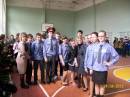 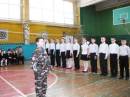 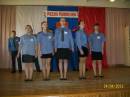 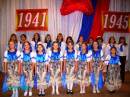 Духовно – нравственное.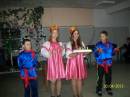 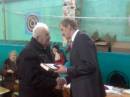 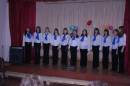 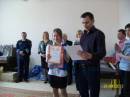 Духовно – нравственное.Учебно – познавательное.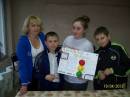 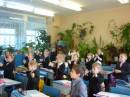 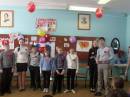 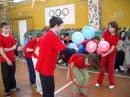 Учебно – познавательное.Здоровый образ жизни и безопасность жизнедеятельности.Здоровый образ жизни и безопасность жизнедеятельности.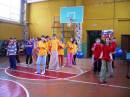 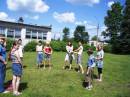 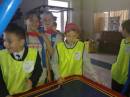 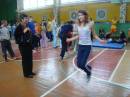 Социально – правовое воспитание.Социально – правовое воспитание.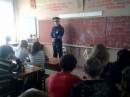 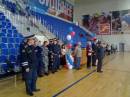 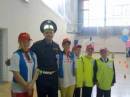 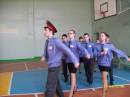 1. Учебно-познавательное1. Предметные недели2. Школьные и районные олимпиады3. Научно-практические конференции2. Духовно-нравственное1. Посещение театров, выставок, музеев, цирковых программ2. Проведение тематических классных часов3. Уроки православной культуры 3. Эстетическое1. Организация выставок рисунков и поделок учащихся2. Проведение тематических классных часов по эстетике внешнего вида ученика, культуре поведения и речи3. Работа занятий внеурочной деятельности художественно-прикладной направленности4. Участие в конкурсах выставках детского творчества на уровне района4. Физкультурно-оздоровительное1. Работа спортивных секций2. Проведение внутришкольных соревнований; соревнований на уровне района3. Проведение «Дней Здоровья» (один раз в четверти)4. Спортивные праздники «Мама, папа, я – спортивная семья»5. Проведение бесед с учениками по пропаганде ЗОЖ5. Общественно патриотическое1. Работа школьного историко-краеведческого музея2. Организация и проведение Дня пожилого человека, Дня матери, Дня защитника Отечества3. Встречи с ВОВ4. Проведение концерта посвященного Дню Победы, для ветеранов; участие в митинге, вахте Памяти6. Правовое1. Лекции представителей правоохранительных органов по правовому воспитанию (инспектора ОДН, ГИБДД)2. Совместная работа с Центром наркологической помощи детям и подросткам г.Орехово-Зуево. Антиалкогольная, антиникотиновая пропаганда, профилактика наркомании. Помощь подросткам, попавшим в зависимость3. Совместная работа с ОДН, с КДН 4. Беседы и утренники по правилам БДД.5. Работа с проблемными подростками и асоциальными семьями.7. Лекционно-образовательное для родителей1. Общешкольные и классные родительские собрания.2. Индивидуальная работа с родителями3. Лекции по профилактике алкоголизма, табакокурения и наркомании среди подростков. Встречи с врачом-наркологом, специалистами центра наркологической помощи, представителями общественной организации «Родители против наркотиков» 8. Развитие самоуправления1. Работа ДШО «Дорога Добра», в рамках районной детской организации «Содружество»2. Организация шефской работы по классам.№Название занятияРуководительКласс«Веселые нотки»Кузнецова О. В.1, 2 «Мой друг-компьютер»Федотова Т. Н.1, 2«Спортивные игры»Чаптыков А. В1, 2«Подвижные игры»Чаптыков А. В1, 2«Умники и умницы»Лукина С. Е.1,2«Основы православной культуры»Копылова Л. М.1, 2«В мире цифр»Мозымова с. В. 2№№Название секцииРуководитель1Секция по футболуДураков А. В.Наименование мероприятияМесяцМесячник по правилам дорожного движения         Сентябрь     1. Торжественная линейка, посвящённая Дню знаний.         Сентябрь2. Выставка поделок из природного материала.         СентябрьМесячник благоустройства территории школы.        Октябрь1. Концерт ко Дню учителя.        Октябрь2. Деловая игра «Я- избиратель».        Октябрь3. Спортивный праздник «Мама, папа, я спортивная семья».        Октябрь4. «Вехи русской истории». Общешкольное мероприятие ко Дню народного единства.        Октябрь5. Неделя русского языка.        ОктябрьМесячник профилактики наркомании и СПИДа.        Декабрь1. Спортивные соревнования под девизом «Будь здоров» (по всем параллелям).        Декабрь2. «Дорогая моя столица».Праздник, посвящённый началу контрнаступления советских войск под Москвой . Встреча с ветеранами ВОВ.        Декабрь3. «Не сломай свою судьбу». Конференция для старшеклассников.        Декабрь4. Новогодние праздники.        Декабрь5. Неделя истории.        ДекабрьМесячник военно-патриотического воспитания.         Январь1. Праздник, посвящённый Дню разгрома немецко-фашистских войск в Сталинградской битве. Встреча с ветеранами ВОВ.         Январь2. Спортивные соревнования.         Январь3. Неделя музыки, ИЗО.         ЯнварьМесячник профилактики преступлений и безнадзорности среди учащихся.         Февраль1. Неделя физики.         Февраль2. Поздравительная почта ко дню влюблённых.         Февраль3. Конкурс «Армейский экспресс».         Февраль4. Лекторий «Личностные особенности подростка как причинно-следственные предпосылки зависимости от ПАВ».         Февраль5. Спортивные соревнования.         ФевральМесячник профориентационной работы с учащимися.             Март1.Концерт для мам и бабушек к 8 Марта.             Март2. Общешкольное мероприятие « Девчонки, вперёд!»             Март3. Праздник проводов зимы «Широкая масленица».             МартМесячник благоустройства территории.            Апрель1. День проказ-дружеские шаржи, розыгрыши.            Апрель2. Неделя математики.             Апрель3. Экологическая конференция, посвящённая Дню земли.            Апрель4. День космонавтики.            Апрель5. Субботники.            АпрельМесячник противопожарной безопасности.               Май1. День здоровья.                Май2. Концерт для ветеранов ВОВ.               Май3. Легкоатлетический кросс.               Май4. Конкурсы : «Ученик года», «Класс года».               Май5.Тематические классные часы по профилактике ПБП.               Май6. Праздник « Последний звонок».                Май7. Праздник «Прощание с начальной школой».               Май8. Выпускные балы для 9-х, 11-х классов.               МайУчебный год.Количество учащихся, прошедших диагностику по методике Н.П.Капустина.Высокий уровень воспитанности%Хороший уровень воспитанности%Средний уровень воспитанности%Низкий уровень воспитанности%2009-20101729%19%67%5,4%2010-201116110%36%48%5,7%2011-20121719%36,4%65,4%4,5%2012-20131658%35%52%5%